Publicado en Madrid el 20/02/2018 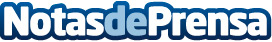 The Sartorialist retrata a los huéspedes del hotel Royal Hideaway PlayacarScott Schuman, creador de The Sartorialist, el blog de moda street style más respetado de la última década, firma la última campaña del hotel Royal Hideaway PlayacarDatos de contacto:Paula GarcíaFly Me To The Moon para Barceló Hotel Group91 781 25 06Nota de prensa publicada en: https://www.notasdeprensa.es/the-sartorialist-retrata-a-los-huespedes-del Categorias: Internacional Fotografía Moda Comunicación Marketing Sociedad Entretenimiento Turismo http://www.notasdeprensa.es